Life-long Learning / Aprendizaje sin finLas películas en español
Descripción y reflexión de la experiencia Contesta las preguntas en inglés o en español.  Favor de escribir las respuesta a máquina (type).1.  ¿Cuál(es) película(s) escogiste?  Incluye los detalles (el título, el director, actores / actrices 
     principales, país de origen, duración, contexto histórico, etc.) y por qué escogiste verla.  
     Which movie(s) did you choose?  Include details (title, director, main actors/actresses, country of 
     origin, running time, historical context (setting, time period, place), etc.) and why you chose to 
     watch it.2.   Haz un resumen breve de lo que pasó en la película.  
      Write a brief summary about what happened in the movie.3.  ¿Qué aspecto de la cultura de Latinoamérica / latina / de España está destacado en la película?  
     ¿Qué aprendiste de la cultura?  
     What aspect of Latin American / Latino / Spanish culture is highlighted in the movie?  What did you 
     learn about the culture?4.  Pídele a un padre u otro adulto responsable que firme aquí para probar que has visto la película.  
     Ask a parent or other responsible adult to sign here to prove that you have seen the movie.X _______________________________________________________5.  ¿Le recomendarías esta película a otro estudiante?  ¿Por qué sí o por qué no?  
     Would you recommend this movie to another student?  Why or why not?6.  Si tuvieras que resumir tu experiencia en una frase, ¿qué dirías?  
     If you had to summarize your experience in one sentence, what would you say?Si viste más de una película, contesta las preguntas OTRA VEZ para la segunda película.  Si elegiste investigar un aspecto de la película, incluye información sobre las fuentes de información y una presentación (tarea de escribir, cartel, PowerPoint, presentación multi-media, etc.) de lo que aprendiste. 

If you watched more than one movie, answer the questions AGAIN for the second movie.  If you chose to research an aspect of the movie, include information about the sources of information and a presentation (essay, poster, PowerPoint, multimedia presentation, etc.) about what you learned.Communities: Participate in Multilingual Communities at Home & Around the World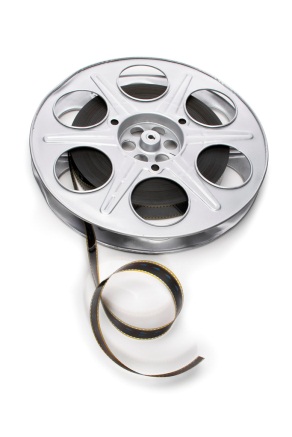 Task:  Students will show evidence of becoming life-long learners by using Spanish for personal enjoyment and enrichment and will reflect on and share their experiences with classmates.Process:  Students will learn about areas of personal interest by consulting various Spanish sources and/or attending events and then share their reflections on their learning experiences with classmates.Things to keep in mind if you choose “movie” for your project:Remember that your project should take 3-4 hours to complete.  If the movie you have chosen is not a 3-4 hour movie, you should plan to either a) watch more than one movie or b) pick a theme highlighted in the movie to investigate further and report on.To count for your life-long learning project, your movie should be a foreign film or on the approved list of movies in this packet.  If you want to watch something not on the list, please discuss that selection with your Spanish teacher.You should watch the movie with Spanish audio and Spanish OR English subtitles. If you chose a movie that is not on our list, ask your teacher if the content is questionable.If you chose a movie from the St. Louis County Library system, request the movie be sent to your branch location in advance.Your completed project is due October 5th, but can be turned in any time before that date.  